2.1 Hygiène des mainsFiche réponse enseignant - Guide enseignant (GE4)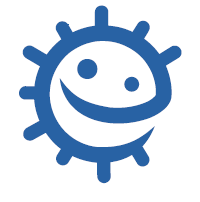 Résultats section ADessine et décris ce que tu observes sur les photos de boîtes de Pétri ci-dessous (taille, forme et couleur) :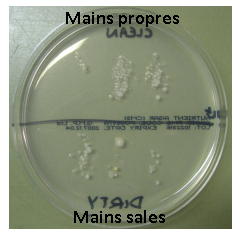 SECTION PROPRE Colonie 1 : petites colonies rondes blanches Colonie 2 : petites colonies arrondies ou ovales couleur crèmeSECTION SALEColonie 1 : grande colonie arrondie couleur crème au centre blancColonie 2 : petites colonies arrondies jaunesColonie 3 : toutes petites colonies irrégulières de couleur crèmeColonie 4 : petites colonies arrondies ou ovales de couleur crèmeColonie 5 : petites colonies rondes blanchesObservationsQuelle boîte de Pétri contient le plus grand nombre de colonies microbiennes ?Réponse : la section propre.Quelle boîte de Pétri contient le plus grand nombre de différents types de colonies ?Réponse : la section sale.Combien comptes-tu de types de colonies différents sur la section ?Réponse : propre 2 / sale 5ConclusionsParfois, on peut voir davantage de colonies microbiennes sur l’empreinte de mains propres que sur celle de mains sales, pourquoi ? Réponse : il peut y avoir un nombre plus important de microbes du côté propre que du côté sale, mais si les élèves se sont bien lavés les mains, il devrait y avoir moins de types différents de microbes.Quelles sont les colonies qui te semblent inoffensives et pourquoi ?Réponse : les microbes présents dans la boîte propre, parce que ce sont probablement les microbes naturellement présents sur les mains qui nous protègent.Résultats et conclusion section BRésultats du tableau. Nombre de colonies bactériennes (DCE 3) :Elève 1 : ~100 ; élève 2 : ~50 ; élève 3 : ~30 ; élève 4 : ~2 ; élève 5 : ~1Pourquoi le savon permet-il d’éliminer davantage de microbes que le lavage à l’eau seule ? Le savon permet de dissoudre l’huile naturelle de la peau à laquelle les microbes peuvent adhérer.Quels sont les avantages et les inconvénients de l’utilisation de savons antibactériens pour le lavage des mains ?Avantages : détruire tous les microbes indésirables.Inconvénients : détruire aussi des microbes naturels de la peau.Quelles preuves avez-vous que les microbes peuvent se transmettre par les mains ? Les types de microbes sur la première boîte sont transmis aux autres et leur nombre décroît progressivement.Quelle partie de la main contient à votre avis le plus de microbes et pourquoi ?Sous les ongles, sur les pouces et entre les doigts car on oublie souvent de les nettoyer.Indiquer 5 circonstances où il est important de se laver les mains :Avant de cuisinerAprès avoir touché les animauxAprès être allé aux toilettesAvant de mangerAprès avoir éternué ou toussé dans ses mains